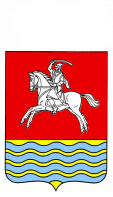 АДМИНИСТРАЦИЯ КУМЫЛЖЕНСКОГО МУНИЦИПАЛЬНОГО РАЙОНА ВОЛГОГРАДСКОЙ ОБЛАСТИПОСТАНОВЛЕНИЕот 02.09.2019 г.  № 737Руководствуясь Федеральным законом от 27.06.2019 N 151-ФЗ "О внесении изменений в Федеральный закон "Об участии в долевом строительстве многоквартирных домов и иных объектов недвижимости и о внесении изменений в некоторые законодательные акты Российской Федерации" и отдельные законодательные акты Российской Федерации",  постановляю:1. Внести в постановление администрации Кумылженского муниципального района Волгоградской области от 27.11.2018г  № 1076 «Об утверждении административного регламента предоставления муниципальной услуги «Выдача разрешения на ввод объекта в эксплуатацию»      (далее – постановление) следующие изменения:1.1 Подпункт  9  пункта 2.6.1 административного регламента, утвержденного постановлением, (далее-регламент) после слов «о соответствии построенного, реконструированного объекта капитального строительства требованиям проектной документации» дополнить словами «(включая проектную документацию, в которой учтены изменения, внесенные в соответствии с частями 3.8 и 3.9 статьи 49 Градостроительного кодекса Российской Федерации),».2. Настоящее постановление вступает в силу со дня обнародования   в МКУК «Кумылженская межпоселенческая центральная библиотека им. Ю.В. Сергеева» и подлежит  размещению в сети Интернет на официальном сайте Кумылженского муниципального района.Глава  Кумылженского муниципального района                                                                         В.В. ДенисовНачальник правового отдела                                                                 И.И. ЯкубоваО внесении изменений в  постановление  администрации Кумылженского муниципальногорайона  Волгоградской области от 27.11.2018г. № 1076  «Об утверждении административного регламента предоставления муниципальной услуги «Выдача разрешения на ввод объекта в эксплуатацию»